РЕШЕНИЕ19. 03.2021                                                                                    № 31Об отмене решения Совета депутатов    Руководствуясь Уставом муниципального образования Заглядинский сельсовет, Совет депутатов решил:Считать утратившими силу решение  Совета депутатов:- №115 от 27.12.2018 « Об утверждении муниципальной программы «Развитие муниципального образования Заглядинский сельсовет на 2019-2023 годы»2. Решение вступает в силу со дня принятия.Председатель Совета депутатовмуниципального образованияЗаглядинский сельсовет                                                                  С.С.ГубареваГлава муниципального образованияЗаглядинский сельсовет                                                                  Э.Н.Косынко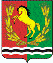 СОВЕТ     ДЕПУТАТОВМУНИЦИПАЛЬНОГО   ОБРАЗОВАНИЯ    ЗАГЛЯДИНСКИЙ СЕЛЬСОВЕТАСЕКЕЕВСКОГО РАЙОНА    ОРЕНБУРГСКОЙ ОБЛАСТИчетвертого созыва